2121. JE ME FAIS UN FILM POUR JONGLER« Si tu peux l’imaginer, tu peux y arriver »NIVEAU : SEC II 1-3PER : ……….2. 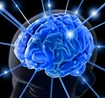 2.1. MENTAL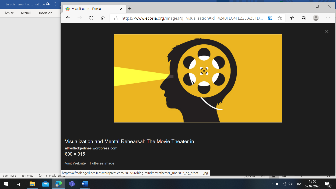  2.1.2. VISUALISATIONABOUTVisualiser consiste à imaginer un mouvement et les sensations qu’il provoque. Ce geste mental est essentiel pour apprendre. Plus on associe de types d’images, plus la « programmation » est efficace.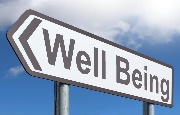 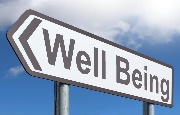 Pour apprendre à JONGLER EN POURSUITE, je vais donc me créer des images :visuelles : je vois l’exercice de jonglage dans ma tête ; la situation de départ, la trajectoire des balles, leur hauteurauditives : je rythme à haute voix ce que je veux faire : « hop – hop – trape.hop – trape.hop - …des gestes : rotations de l’avant-bras dans le sens des aiguilles d’une montredes pensées : « Je lance une balle vers le haut en la faisant dessiner un cercle ; quand la 1ère balle commence à descendre, je lance la 2ème puis …Visualiser consiste à imaginer un mouvement et les sensations qu’il provoque. Ce geste mental est essentiel pour apprendre. Plus on associe de types d’images, plus la « programmation » est efficace.Pour apprendre à JONGLER EN POURSUITE, je vais donc me créer des images :visuelles : je vois l’exercice de jonglage dans ma tête ; la situation de départ, la trajectoire des balles, leur hauteurauditives : je rythme à haute voix ce que je veux faire : « hop – hop – trape.hop – trape.hop - …des gestes : rotations de l’avant-bras dans le sens des aiguilles d’une montredes pensées : « Je lance une balle vers le haut en la faisant dessiner un cercle ; quand la 1ère balle commence à descendre, je lance la 2ème puis …Visualiser consiste à imaginer un mouvement et les sensations qu’il provoque. Ce geste mental est essentiel pour apprendre. Plus on associe de types d’images, plus la « programmation » est efficace.Pour apprendre à JONGLER EN POURSUITE, je vais donc me créer des images :visuelles : je vois l’exercice de jonglage dans ma tête ; la situation de départ, la trajectoire des balles, leur hauteurauditives : je rythme à haute voix ce que je veux faire : « hop – hop – trape.hop – trape.hop - …des gestes : rotations de l’avant-bras dans le sens des aiguilles d’une montredes pensées : « Je lance une balle vers le haut en la faisant dessiner un cercle ; quand la 1ère balle commence à descendre, je lance la 2ème puis …MIRRORCombien de fois est-ce que j’arrive à lancer 2 balles, avec ma main dominante, en les faisant tourner successivement en l’air devant moi , sur le plan frontal ? !! seulement 8 tentatives                                                                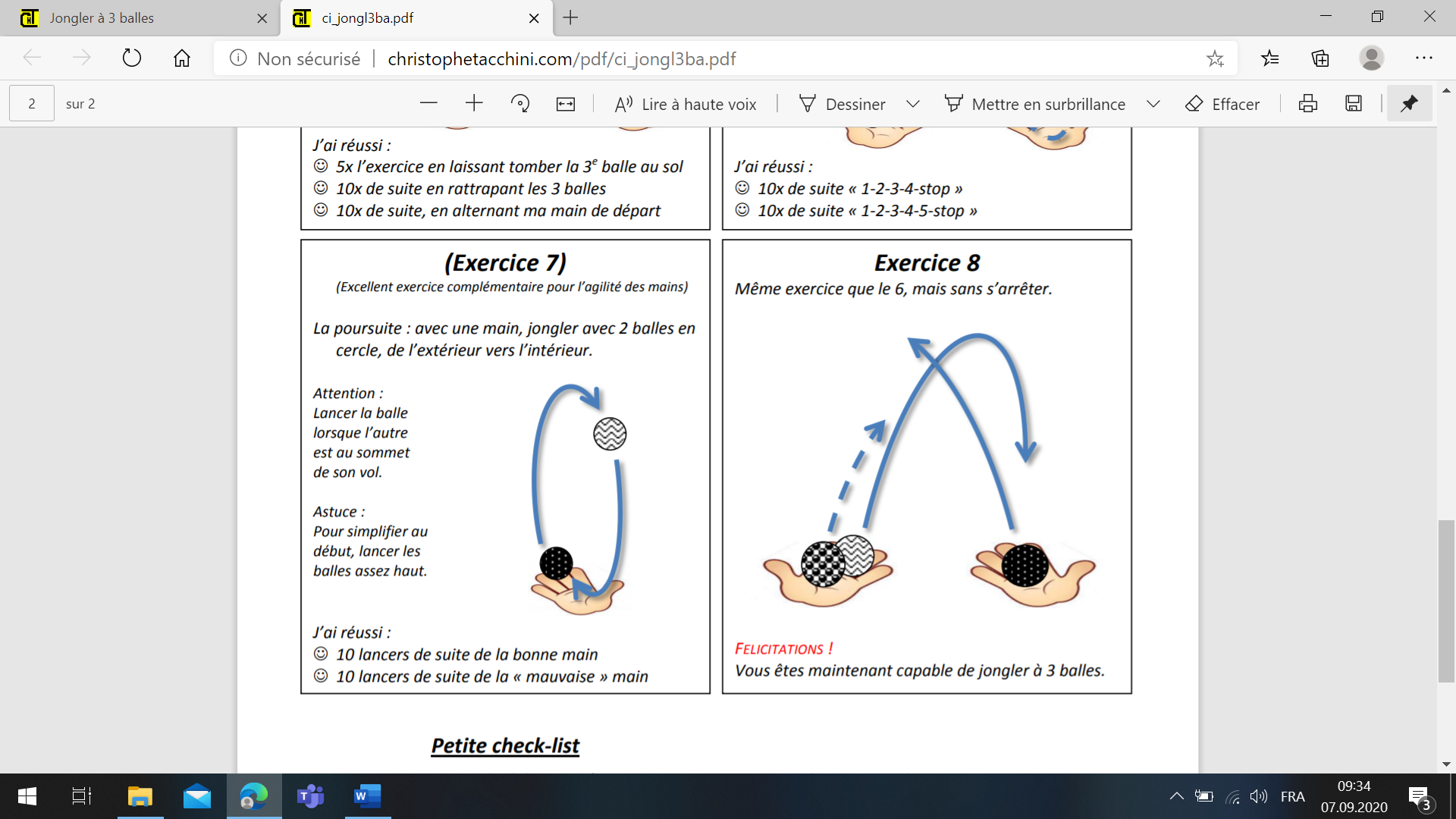 Combien de fois est-ce que j’arrive à lancer 2 balles, avec ma main dominante, en les faisant tourner successivement en l’air devant moi , sur le plan frontal ? !! seulement 8 tentatives                                                                Combien de fois est-ce que j’arrive à lancer 2 balles, avec ma main dominante, en les faisant tourner successivement en l’air devant moi , sur le plan frontal ? !! seulement 8 tentatives                                                                CONTEXT1, 2, 3 voire 4 balles de jonglage, éventuellement de tennis ; 3m3 d’espace libre autour de moi ; je passe au niveau suivant quand je réussis 8 lancés successifs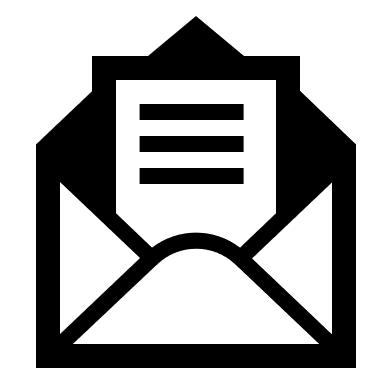           Pas de vidéo des exercices, pour mieux m’entraîner à visualiser1, 2, 3 voire 4 balles de jonglage, éventuellement de tennis ; 3m3 d’espace libre autour de moi ; je passe au niveau suivant quand je réussis 8 lancés successifs          Pas de vidéo des exercices, pour mieux m’entraîner à visualiser1, 2, 3 voire 4 balles de jonglage, éventuellement de tennis ; 3m3 d’espace libre autour de moi ; je passe au niveau suivant quand je réussis 8 lancés successifs          Pas de vidéo des exercices, pour mieux m’entraîner à visualiser  ACTIVITIESN1. La poursuite à 2 mains : 1 balle dans chaque M ; MG lance en cercle puis va saisir la balle dans la MD ; MD réceptionne la balle lancée ; MG lance la 2ème…N2. Idem dans l’autre sens de rotationN3. 2 balles dans la même main : poursuite avec la main dominante N4. Poursuite avec l’autre main                     N5. 2 balles dans la MG, 1 dans la MD : exécuter 3 lancés en poursuite avec la MG, le 4ème vers la MD et enchaîner 3 lancés en poursuite avec la MD, le 4ème… N6. 2 balles dans chaque main : poursuites simultanées avec chaque main ; les mains tournent dans des sens opposésN1. La poursuite à 2 mains : 1 balle dans chaque M ; MG lance en cercle puis va saisir la balle dans la MD ; MD réceptionne la balle lancée ; MG lance la 2ème…N2. Idem dans l’autre sens de rotationN3. 2 balles dans la même main : poursuite avec la main dominante N4. Poursuite avec l’autre main                     N5. 2 balles dans la MG, 1 dans la MD : exécuter 3 lancés en poursuite avec la MG, le 4ème vers la MD et enchaîner 3 lancés en poursuite avec la MD, le 4ème… N6. 2 balles dans chaque main : poursuites simultanées avec chaque main ; les mains tournent dans des sens opposésN1. La poursuite à 2 mains : 1 balle dans chaque M ; MG lance en cercle puis va saisir la balle dans la MD ; MD réceptionne la balle lancée ; MG lance la 2ème…N2. Idem dans l’autre sens de rotationN3. 2 balles dans la même main : poursuite avec la main dominante N4. Poursuite avec l’autre main                     N5. 2 balles dans la MG, 1 dans la MD : exécuter 3 lancés en poursuite avec la MG, le 4ème vers la MD et enchaîner 3 lancés en poursuite avec la MD, le 4ème… N6. 2 balles dans chaque main : poursuites simultanées avec chaque main ; les mains tournent dans des sens opposésMY WAY. MY ARRIVAL :  video de mon show de jonglage              . MY E-MOTIONS : …            . WHAT I’VE LEARNED : …   . MY TRICK : je me fais filmer avec mon smartphone pour améliorer mes images                                                      . MY OPINION : J’évalue mon intérêt pour cette fiche en cliquant ici. MY ARRIVAL :  video de mon show de jonglage              . MY E-MOTIONS : …            . WHAT I’VE LEARNED : …   . MY TRICK : je me fais filmer avec mon smartphone pour améliorer mes images                                                      . MY OPINION : J’évalue mon intérêt pour cette fiche en cliquant ici. MY ARRIVAL :  video de mon show de jonglage              . MY E-MOTIONS : …            . WHAT I’VE LEARNED : …   . MY TRICK : je me fais filmer avec mon smartphone pour améliorer mes images                                                      . MY OPINION : J’évalue mon intérêt pour cette fiche en cliquant iciTO GO FURTHERhttps://www.mobilesport.ch/actualite/jeux-de-mains-jongler-1re-etape-les-fondations/https://www.mobilesport.ch/actualite/jeux-de-mains-jongler-1re-etape-les-fondations/https://www.mobilesport.ch/actualite/jeux-de-mains-jongler-1re-etape-les-fondations/ MY SPORTS TEACHER. niveau atteint :. vidéo : « Mon show de jonglage », év. en musique. auto-évaluation sur les critères de réussite. niveau atteint :. vidéo : « Mon show de jonglage », év. en musique. auto-évaluation sur les critères de réussite. niveau atteint :. vidéo : « Mon show de jonglage », év. en musique. auto-évaluation sur les critères de réussite